科學童玩說明：製作科學性兒童玩具，學習童玩背後的科學原理，發展邏輯和空間智能。＊建議科學童玩及連結網址如下：一、風馳飛車材料與工具：汽球棒、汽球托、A5西卡紙2張、剪刀、兩孔打洞機、扇子步驟：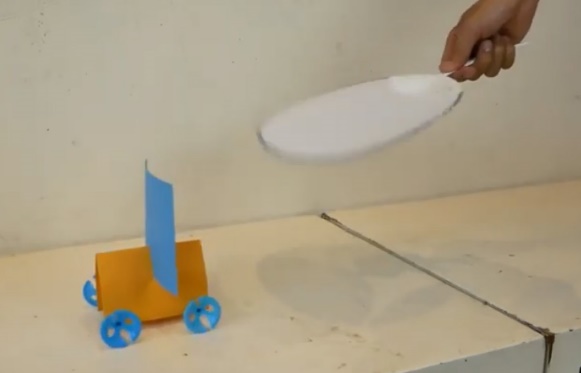 1.將西卡紙對折後剪開，取一張再對折，於長邊打洞。2.剪二段汽球棒，長度與西卡紙短邊相同，穿過步驟1的4孔，再將汽球托套在棒的兩端，成一台車的形狀。3.在步驟2的車頂（西卡紙）中間剪約2公分長的縫。4.將另一西卡紙彎折成弧狀，插入步驟3的縫中做風帆。5.拿扇子對風帆搧風即成。取自【未來兒童：科學玩一下】，網址：https://bit.ly/3aANS4l二、呱呱鴨子笛材料與工具：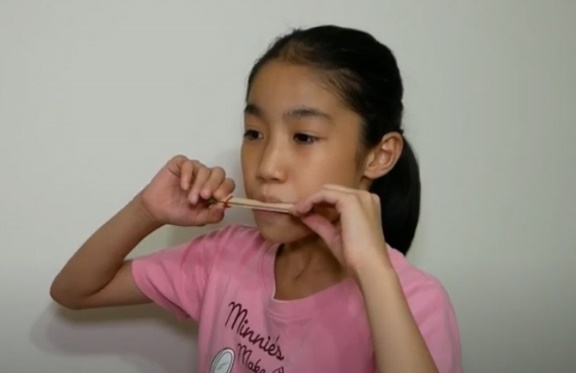 西卡紙、剪刀、橡皮筋2條、冰棒棍2根步驟：1.將紙裁成冰棒棍大小。2.將冰棒棍、紙、橡皮筋依序往上疊，再將另一支冰棒棍蓋在最上面。3.將兩端的橡皮筋捆住冰棒棍。4.將嘴唇含著鴨子笛吹氣即可。取自【未來兒童：科學玩一下】，網址：https://bit.ly/3nVtIG0三、搖擺機器人材料與工具：紙杯、竹籤、鐵絲、橡皮筋、塑膠珠、衣夾3個、吸管、冰棒棍步驟：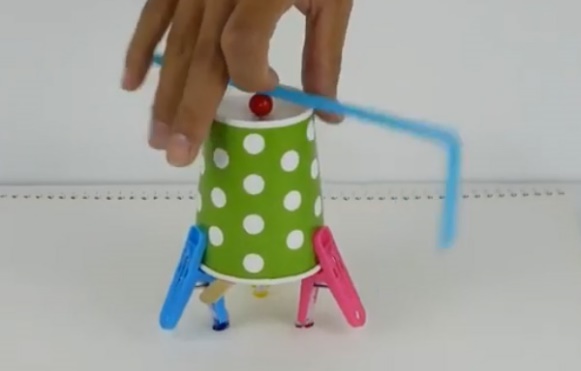 1.用竹籤在紙杯底部中心鑽一個小洞。2.用鐵絲勾住橡皮筋後，穿過塑膠珠後，將橡皮筋套住吸管。3.用鐵絲將橡皮筋穿過紙杯的小洞，拉緊。4.再把冰棒棍穿過紙杯內的橡皮筋，抵在杯緣，取出鐵絲。5.取3個衣夾平均夾在杯緣後，衣夾朝地豎立。6.彎折吸管，旋轉吸管幾圈後放開，置於平面即成。取自【未來兒童：科學玩一下】，網址：https://bit.ly/2JekEx7四、動動跳舞臺材料與工具：剪刀、紙杯、釘書機、橡皮筋、吸管、毛根3根步驟：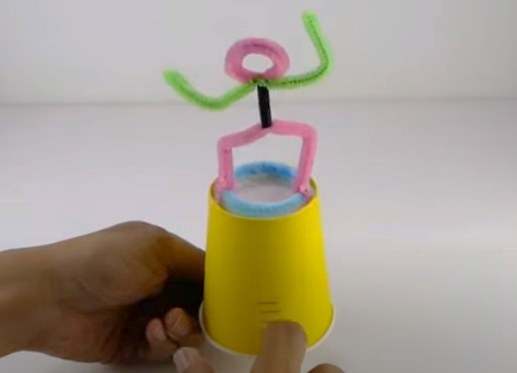 1.在紙杯上釘一列釘書針，約6-8個。2.取一毛根約15公分長，繞紙杯一圈，於於杯底。3.用毛根折出舞者，剪一小段吸管做軀幹。4.再將毛根舞者的腳與步驟2的毛圈纏繞固定，並剪去多出的毛根。5.使毛根舞者置於紙杯底座上，用指甲刮釘書針，舞者即可轉圈跳舞。取自【未來兒童：科學玩一下】，網址：https://bit.ly/2JgOVeI